АДМИНИСТРАЦИЯ ГОРОДА ХАБАРОВСКА 
ПОСТАНОВЛЕНИЕ 
от 16 февраля 2017 года N 507
Об установлении размера родительской платы за присмотр и уход за ребенком в муниципальных образовательных организациях (учреждениях) города Хабаровска, реализующих образовательную программу дошкольного образования,утверждении Методики расчета, порядка взимания родительской платы за присмотр и 
уход за ребенком в муниципальных образовательных организациях (учреждениях) города Хабаровска, реализующих образовательную программу дошкольного образования,
и предоставления льготы по уплате родительской платы           
     В соответствии со ст. 65 Федерального закона от 29.12.2012 N 273-ФЗ "Об образовании в Российской Федерации", Федеральным законом от 06.10.2003 N 131-ФЗ "Об общих принципах организации местного самоуправления в Российской Федерации", Уставом городского округа "Город Хабаровск", в целях упорядочения расчета, предоставления льгот, взимания родительской платы за присмотр и уход за ребенком в муниципальных образовательных организациях (учреждениях) города Хабаровска, реализующих образовательную программу дошкольного образования, администрация города
     
     постановляет:          1. Установить размер родительской платы, взимаемой с родителей (законных представителей) за присмотр и уход за ребенком в муниципальных образовательных организациях (учреждениях) города Хабаровска, реализующих основную образовательную программу дошкольного образования (далее - родительская плата) в размере 100% затрат на приобретение продуктов питания, мягкого, хозяйственного инвентаря и моющих средств.     2. Утвердить Методику расчета родительской платы, взимаемой с родителей (законных представителей) за присмотр и уход за ребенком в муниципальных образовательных организациях (учреждениях) города Хабаровска, реализующих образовательную программу дошкольного образования, согласно приложению N 1.     3. Утвердить Порядок взимания родительской платы за присмотр и уход за ребенком в муниципальных образовательных организациях (учреждениях) города Хабаровска, реализующих образовательную программу дошкольного образования, и предоставления льготы по уплате родительской платы согласно приложению N 2.     4. Признать утратившим силу постановление администрации города Хабаровска от 21.10.2013 N 3980 "Об установлении родительской платы за присмотр и уход за ребенком в муниципальных образовательных организациях (учреждениях) города Хабаровска, реализующих образовательную программу дошкольного образования".     5. Пресс-службе администрации города (Ерохин В.А.) опубликовать настоящее постановление в газете "Хабаровские вести".     6. Контроль за выполнением настоящего постановления возложить на заместителя Мэра города по социальным вопросам Шевченко С.И.     7. Настоящее постановление вступает в силу со дня его официального опубликования (обнародования).
И.о. Мэра города
В.Ф. Лебеда



Приложение N 1

УТВЕРЖДЕНА
Постановлением
администрации города Хабаровска
от 16 февраля 2017 года N 507 Методика
расчета родительской платы, взимаемой с родителей (законных
представителей) за присмотр и уход за ребенком
в муниципальных образовательных организациях (учреждениях)
города Хабаровска, реализующих образовательную программу
дошкольного образования 
1. Общие положения           1.1. Настоящая Методика расчета родительской платы, взимаемой с родителей (законных представителей) за присмотр и уход за ребенком в муниципальных образовательных организациях (учреждениях) города Хабаровска, реализующих образовательную программу дошкольного образования (далее - Методика), устанавливает порядок расчета размера родительской платы за присмотр и уход за ребенком на одного воспитанника в день.     1.2. Методика применяется для муниципальных образовательных организаций (учреждений) (далее - МОО), реализующих образовательные программы дошкольного образования.     1.3. Методика позволяет рассчитать размер родительской платы за присмотр и уход за ребенком на одного воспитанника в день в зависимости от возраста воспитанников и режима работы МОО.2. Порядок расчета родительской платы, взимаемой с родителей
(законных представителей) за присмотр и уход за ребенком
в МОО города Хабаровска, реализующих образовательную
программу дошкольного образования (далее - родительская плата)     2.1. Родительская плата включает в себя:
     - расходы на приобретение продуктов питания на одного воспитанника в день в соответствии с натуральными нормами, утвержденными Постановлением Главного государственного санитарного врача Российской Федерации от 15.05.2013 N 26 "Об утверждении СанПин 2.4.1.3049-13 "Санитарно-эпидемиологические требования к устройству, содержанию и организации режима работы дошкольных образовательных организаций", и ценами на продукты питания, определенными на основании проведенных аукционов ();
     - расходы на обеспечение МОО мягким инвентарем (в пересчете на одного воспитанника) в соответствии с натуральными нормами, утвержденными Постановлением Главного государственного санитарного врача Российской Федерации от 15.05.2013 N 26 "Об утверждении СанПиН 2.4.1.3049-13 "Санитарно-эпидемиологические требования к устройству, содержанию и организации режима работы дошкольных образовательных организаций" ();
     - расходы на обеспечение МОО хозяйственным инвентарем (в пересчете на одного воспитанника) в соответствии с приведенными нормами ():     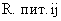 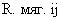 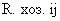 Нормы хозяйственного инвентаря               
     - расходы на обеспечение МОО моющими средствами (в пересчете на одного воспитанника) в соответствии с приведенными нормами ():
     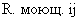 Нормы моющих средств                        2.2. Размер родительской платы определяется по формуле:
     ,     
     где:
      - возраст воспитанников (от 1 года до 7 лет);
      - режим работы МОО (10,5 часа или 12 часов).        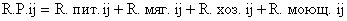 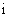 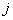 3. Периодичность определения размера родительской платы      
     Размер родительской платы на одного воспитанника в расчетном периоде (календарный год) утверждается приказом управления образования администрации города в зависимости от периодичности размещения муниципального заказа на поставку продуктов питания. Размер родительской платы за присмотр и уход за детьми в муниципальных образовательных организациях (учреждениях) не может быть выше ее максимального размера, установленного постановлением правительства Хабаровского края.2. Порядок взимания родительской платы за присмотр и уход за ребенком в учреждении           2.1. Родители (законные представители) обязаны вносить родительскую плату за присмотр и уход за ребенком в учреждении авансом до 15-го числа каждого месяца за текущий месяц.     2.2. Родительская плата должна вноситься родителями (законными представителями) в соответствии с условиями договора, заключенного между родителями (законными представителями) и учреждением:
     - в кассу учреждения в наличном порядке;
     - на лицевой счет учреждения в безналичном порядке.     2.3. В случае непоступления родительской платы за присмотр и уход за ребенком в учреждение в срок, установленный п. 2.1 настоящего порядка, к родителям (законным представителям) применяются меры, определенные действующим законодательством и договором между родителями (законными представителями) и учреждением.     2.4. Задолженность по родительской плате возмещается родителями (законными представителями) в добровольном порядке, а в случае отказа родителей (законных представителей) возместить задолженность в добровольном порядке - взыскивается учреждением в судебном порядке.
     Уплата в добровольном порядке сумм задолженности по родительской плате осуществляется родителем (законным представителем) безналичным/наличным способом по квитанции на лицевой счет учреждения.     2.5. Перерасчет и возврат сумм родителям (законным представителям) в случае выбытия детей производится на основании их личного заявления и приказа учреждения об отчислении ребенка в течение 15 рабочих дней с даты подачи заявления.     2.6. Начисление родительской платы за присмотр и уход за ребенком в учреждении осуществляется в первый рабочий день месяца, следующего за отчетным, согласно календарному графику работы учреждения, табелю учета посещаемости детей в предыдущем месяце и суммы, уплаченной родителем (законным представителем) за предыдущий месяц.     2.7. Родительская плата за присмотр и уход за ребенком в учреждении вносится родителями (законными представителями) на основании квитанции установленного образца. В квитанции указывается сумма оплаты за текущий месяц с учетом перерасчета за предыдущий месяц.     2.8. В соответствии со статьей 11 Федерального закона от 29.12.2006 N 256-ФЗ "О дополнительных мерах государственной поддержки семей, имеющих детей", пунктами 8(1) - 8(3) "Правил направления средств (части средств) материнского (семейного) капитала на получение образования ребенком (детьми) и осуществление иных, связанных с получением образования ребенком (детьми) расходов", утвержденных Постановлением Правительства Российской Федерации от 24.12.2007 N 926, предусмотрена возможность направления средств (части средств) материнского (семейного) капитала на уплату родительской платы за присмотр и уход за ребенком в учреждении, реализующем     Порядок
взимания родительской платы за присмотр и уход за ребенком
в муниципальных образовательных организациях (учреждениях)
города Хабаровска, реализующих образовательную программу
дошкольного образования, и предоставления льготы по уплате
родительской платы
1. Общие положения           1.1. Настоящий Порядок взимания родительской платы за присмотр и уход за ребенком в муниципальных образовательных организациях (учреждениях) города Хабаровска, реализующих образовательную программу дошкольного образования, регулирует вопросы установления родительской платы за присмотр и уход за ребенком (далее - родительская плата) в муниципальных образовательных организациях (учреждениях) города Хабаровска, реализующих образовательную программу дошкольного образования (далее - учреждения), условия взимания с родителей (законных представителей) родительской платы и предоставления льготы по уплате родительской платы.     1.2. Родительская плата за присмотр и уход за детьми используется учреждениями целевым образом на частичное возмещение затрат на присмотр и уход за ребенком в учреждении.     1.3. В группах кратковременного пребывания, реализующих образовательную программу дошкольного образования без оказания услуг по присмотру и уходу, родительская плата не взимается.     1.4. Образовательные услуги в рамках государственного образовательного стандарта предоставляются бесплатно. 1.5. Отношения между учреждением и родителями (законными представителями) по присмотру и уходу регламентируются договорами, заключенными в соответствии с действующим законодательством и настоящим постановлением.
      Средства направляются территориальным органом Пенсионного фонда Российской Федерации (Пенсионным фондом Российской Федерации) на оплату присмотра и ухода за ребенком в учреждение за соответствующие периоды путем безналичного перечисления этих средств на лицевой счет учреждения в соответствии с условиями договора, заключенного между учреждением и родителями (законными представителями).2. Порядок взимания родительской платы за присмотр и уход за ребенком в учреждении           2.1. Родители (законные представители) обязаны вносить родительскую плату за присмотр и уход за ребенком в учреждении авансом до 15-го числа каждого месяца за текущий месяц.     2.2. Родительская плата должна вноситься родителями (законными представителями) в соответствии с условиями договора, заключенного между родителями (законными представителями) и учреждением:
     - в кассу учреждения в наличном порядке;
     - на лицевой счет учреждения в безналичном порядке.     2.3. В случае непоступления родительской платы за присмотр и уход за ребенком в учреждение в срок, установленный п. 2.1 настоящего порядка, к родителям (законным представителям) применяются меры, определенные действующим законодательством и договором между родителями (законными представителями) и учреждением.     2.4. Задолженность по родительской плате возмещается родителями (законными представителями) в добровольном порядке, а в случае отказа родителей (законных представителей) возместить задолженность в добровольном порядке - взыскивается учреждением в судебном порядке.
     Уплата в добровольном порядке сумм задолженности по родительской плате осуществляется родителем (законным представителем) безналичным/наличным способом по квитанции на лицевой счет учреждения.     2.5. Перерасчет и возврат сумм родителям (законным представителям) в случае выбытия детей производится на основании их личного заявления и приказа учреждения об отчислении ребенка в течение 15 рабочих дней с даты подачи заявления.     2.6. Начисление родительской платы за присмотр и уход за ребенком в учреждении осуществляется в первый рабочий день месяца, следующего за отчетным, согласно календарному графику работы учреждения, табелю учета посещаемости детей в предыдущем месяце и суммы, уплаченной родителем (законным представителем) за предыдущий месяц.     2.7. Родительская плата за присмотр и уход за ребенком в учреждении вносится родителями (законными представителями) на основании квитанции установленного образца. В квитанции указывается сумма оплаты за текущий месяц с учетом перерасчета за предыдущий месяц.     2.8. В соответствии со статьей 11 Федерального закона от 29.12.2006 N 256-ФЗ "О дополнительных мерах государственной поддержки семей, имеющих детей", пунктами 8(1) - 8(3) "Правил направления средств (части средств) материнского (семейного) капитала на получение образования ребенком (детьми) и осуществление иных, связанных с получением образования ребенком (детьми) расходов", утвержденных Постановлением Правительства Российской Федерации от 24.12.2007 N 926, предусмотрена возможность направления средств (части средств) материнского (семейного) капитала на уплату родительской платы за присмотр и уход за ребенком в учреждении, реализующем основную общеобразовательную программу дошкольного образования.
     Средства направляются территориальным органом Пенсионного фонда Российской Федерации (Пенсионным фондом Российской Федерации) на оплату присмотра и ухода за ребенком в учреждение за соответствующие периоды путем безналичного перечисления этих средств на лицевой счет учреждения в соответствии с условиями договора, заключенного между учреждением и родителями (законными представителями).     2.9. В случае невозможности предоставления услуги по присмотру и уходу за ребенком, возникшей по вине родителя (законного представителя) (отсутствие ребенка в учреждении по неуважительной причине), родительская плата оплачивается родителями (законными представителями) в полном объеме за рабочие дни месяца без учета стоимости питания.     2.10. Родительская плата не взимается при непосещении ребенком учреждения по уважительной причине. Уважительной причиной непосещения ребенком учреждения является:
     - период болезни ребенка (подтверждается медицинской справкой);
     - период санаторно-курортного лечения (подтверждается справкой лечебного учреждения, копией санаторной путевки либо иными подтверждающими документами и заявлением родителей (законных представителей);
     - период прохождения ребенком медицинского обследования (подтверждается медицинскими документами: направление на обследование, медицинская справка);
     - период вакцинации ребенка (подтверждается медицинскими документами: направление на вакцинацию, медицинская справка);
     - период прохождения ребенком реабилитации после перенесенного заболевания (подтверждается медицинскими документами: направление на реабилитацию, медицинская справка);
     - период закрытия учреждения, отдельных групп на карантин (подтверждается приказами управления образования, учреждения);
     - отсутствие ребенка в период отпуска родителей (законных представителей) (подтверждается заявлением родителей (законных представителей);
     - отсутствие ребенка в период командировки родителей (законных представителей) с выездом последних за пределы городского округа "Город Хабаровск" (подтверждается справкой с работы родителей (законных представителей);
     - период закрытия учреждения на ремонтные, аварийные работы, санитарную обработку помещения (подтверждается приказом учреждения);
     - чрезвычайные ситуации природного и техногенного характера на территории городского округа "Город Хабаровск".3. Порядок предоставления льготы по уплате родительской
платы за присмотр и уход за ребенком в муниципальных
образовательных организациях (учреждениях) города
Хабаровска, реализующих образовательную программу
дошкольного образования, возмещаемой за счет средств
бюджета городского округа "Город Хабаровск"          3.1. Льгота по уплате родительской платы за присмотр и уход за ребенком в муниципальных образовательных учреждениях города Хабаровска, реализующих образовательную программу дошкольного образования (далее - льгота), осуществляется в соответствии с Перечнем категорий семей, которым предоставляются льготы по уплате родительской платы за присмотр и уход за ребенком в муниципальных образовательных учреждениях города Хабаровска, реализующих образовательную программу дошкольного образования, согласно приложению N 1 к настоящему порядку.     3.2. Расчет размера льготы родителю (законному представителю) осуществляется учреждением ежемесячно с учетом требований раздела 2 настоящего порядка.     3.3. Для получения льготы родители (законные представители) предоставляют в учреждение комплект документов в соответствии с Перечнем согласно приложению N 1 к настоящему порядку и заявление по форме согласно приложению N 2 к настоящему порядку. Заявление и пакет документов предоставляются первоначально при зачислении ребенка в учреждение, в течение 20 дней с даты возникновения права на льготу.
     Ежегодно до 1 февраля текущего года предоставляются только соответствующие документы в соответствии с Перечнем согласно приложению N 1 к настоящему порядку.     3.4. В случае наличия у родителей (законных представителей) двух и более оснований на получение льготы им предоставляется только одна льгота по выбору родителей (законных представителей).     3.5. Льгота предоставляется на основании приказа руководителя учреждения на период действия соответствующего основания. В случае утраты родителями (законными представителями) оснований для предоставления льготы по уплате родительской платы за присмотр и уход за ребенком в учреждении родители (законные представители) обязаны в течение 10 дней сообщить об этом руководителю учреждения.
     Учреждение вправе осуществлять проверку оснований получения льготы путем запроса подтверждающих документов в организациях, выдавших документы.     3.6. Льгота предоставляется со дня предоставления заявления и полного комплекта документов. Если документы, подтверждающие право на предоставление льготы, представлены родителями (законными представителями) в учреждение не с момента наступления права на получение льготы, начисление льготы по родительской плате производится в пределах текущего финансового года.     3.7. В случае непредоставления документов в соответствии с пунктом 3.3 настоящего порядка начисление льготы приостанавливается до даты предоставления документов.     3.8. Копии документов для подтверждения их подлинности предоставляются вместе с оригиналами, копии заверяются руководителем учреждения. Оригиналы предоставленных документов возвращаются родителю (законному представителю).
Приложение N 1
к Порядку
взимания родительской платы
за присмотр и уход за ребенком
в муниципальных образовательных
организациях (учреждениях), реализующих
образовательную программу дошкольного
образования, и предоставления льготы
по уплате родительской платы Перечень
категорий семей, которым предоставляются льготы по уплате
родительской платы за присмотр и уход за ребенком
в муниципальных образовательных организациях (учреждениях)
города Хабаровска, реализующих образовательную программу
дошкольного образования, возмещаемые за счет средств бюджета
городского округа "Город Хабаровск"   Приложение N 2
к Порядку
взимания родительской платы
за присмотр и уход за ребенком
в муниципальных образовательных
организациях (учреждениях), реализующих
образовательную программу дошкольного
образования, и предоставления льготы
по уплате родительской платы
N
п\п Наименование Единицы измерения Норма в год ДОУ на одну группу 1 Ткань м 6 2 Щетки штук 1 3 Веник штук 2 4 Метлы штук 1 5 Электролампы штук 6 6 Электролампы дневного света штук 24 7 Ведро пластмассовое штук 1 8 Ведро оцинкованное штук 1 9 Ведро эмалированное штук 1 10 Кастрюля штук 3 11 Тарелка суповая штук 5 12 Тарелка десертная штук 5 13 Чашка чайная штук 5 14 Ложка столовая штук 5 15 Ложка чайная штук 5 16 Бак эмалированный штук 1 17 Лопата штук 1 18 Грабли штук 1 N
п\п Наименование Единицы измерения Норма в год ДОУ на одну группу 1 Мыло хозяйственное штук 48 2 Мыло туалетное штук 60 3 Порошок стиральный кг 6 4 Порошок чистящий кг 6 5 Сода кальцинированная кг 12 6 Сода питьевая кг 12 7 Горчица кг 6 8 Хлорная известь кг 14      N п/п Категория семей Документы, подтверждающие право на предоставление льготы Размер льготы (проценты)1 2 3 4 1.Законные представители, воспитывающие детей-сирот и детей, оставшихся без попечения родителей 1. Копия свидетельства о рождении ребенка.
2. Копия документа, удостоверяющего личность родителя (законного представителя).
3. Документ, подтверждающий статус опекуна (удостоверение, при его отсутствии как временные документы: постановление об установлении опеки, договор о приемной семье (ежегодно)100 2.Родители (законные представители), имеющие детей-инвалидов, детей с туберкулезной интоксикацией 1. Копия свидетельства о рождении ребенка.
2. Копия документа, удостоверяющего личность родителя (законного представителя).
3. Копия справки, заключения медицинского учреждения установленного образца (ежегодно).
4. Постановление об установлении опеки, иные документы, подтверждающие правовой статус законного представителя несовершеннолетнего (ежегодно)100 3.Родители (законные представители), имеющие трех и более несовершеннолетних детей 1. Копии свидетельств о рождении детей.
2. Копия документа, удостоверяющего личность родителя (законного представителя).
3. Документ, подтверждающий статус "многодетная семья" (справка из органов социальной защиты (ежегодно)50 Руководителю (наименование образовательной организации (учреждения)ЗАЯВЛЕНИЕ
на предоставление льготы по родительской плате за присмотр
и уход за ребенком в муниципальных образовательных организациях
(учреждениях) города Хабаровска, реализующих образовательную
программу дошкольного образования, возмещаемой за счет средств
бюджета городского округа «Город Хабаровск»ЗАЯВЛЕНИЕ
на предоставление льготы по родительской плате за присмотр
и уход за ребенком в муниципальных образовательных организациях
(учреждениях) города Хабаровска, реализующих образовательную
программу дошкольного образования, возмещаемой за счет средств
бюджета городского округа «Город Хабаровск»ЗАЯВЛЕНИЕ
на предоставление льготы по родительской плате за присмотр
и уход за ребенком в муниципальных образовательных организациях
(учреждениях) города Хабаровска, реализующих образовательную
программу дошкольного образования, возмещаемой за счет средств
бюджета городского округа «Город Хабаровск»ЗАЯВЛЕНИЕ
на предоставление льготы по родительской плате за присмотр
и уход за ребенком в муниципальных образовательных организациях
(учреждениях) города Хабаровска, реализующих образовательную
программу дошкольного образования, возмещаемой за счет средств
бюджета городского округа «Город Хабаровск»ЗАЯВЛЕНИЕ
на предоставление льготы по родительской плате за присмотр
и уход за ребенком в муниципальных образовательных организациях
(учреждениях) города Хабаровска, реализующих образовательную
программу дошкольного образования, возмещаемой за счет средств
бюджета городского округа «Город Хабаровск»ЗАЯВЛЕНИЕ
на предоставление льготы по родительской плате за присмотр
и уход за ребенком в муниципальных образовательных организациях
(учреждениях) города Хабаровска, реализующих образовательную
программу дошкольного образования, возмещаемой за счет средств
бюджета городского округа «Город Хабаровск»ЗАЯВЛЕНИЕ
на предоставление льготы по родительской плате за присмотр
и уход за ребенком в муниципальных образовательных организациях
(учреждениях) города Хабаровска, реализующих образовательную
программу дошкольного образования, возмещаемой за счет средств
бюджета городского округа «Город Хабаровск»ЗАЯВЛЕНИЕ
на предоставление льготы по родительской плате за присмотр
и уход за ребенком в муниципальных образовательных организациях
(учреждениях) города Хабаровска, реализующих образовательную
программу дошкольного образования, возмещаемой за счет средств
бюджета городского округа «Город Хабаровск»ЗАЯВЛЕНИЕ
на предоставление льготы по родительской плате за присмотр
и уход за ребенком в муниципальных образовательных организациях
(учреждениях) города Хабаровска, реализующих образовательную
программу дошкольного образования, возмещаемой за счет средств
бюджета городского округа «Город Хабаровск»     *Я,,,,,,,,,проживающий (-ая) по адресу: проживающий (-ая) по адресу: проживающий (-ая) по адресу: ,,,,,,,,,телефоны: раб. ___________, дом. ___________, сот. ____________________________,телефоны: раб. ___________, дом. ___________, сот. ____________________________,телефоны: раб. ___________, дом. ___________, сот. ____________________________,телефоны: раб. ___________, дом. ___________, сот. ____________________________,телефоны: раб. ___________, дом. ___________, сот. ____________________________,телефоны: раб. ___________, дом. ___________, сот. ____________________________,телефоны: раб. ___________, дом. ___________, сот. ____________________________,телефоны: раб. ___________, дом. ___________, сот. ____________________________,телефоны: раб. ___________, дом. ___________, сот. ____________________________,прошу предоставить льготу по родительской плате за присмотр и уход за ребенком на прошу предоставить льготу по родительской плате за присмотр и уход за ребенком на прошу предоставить льготу по родительской плате за присмотр и уход за ребенком на прошу предоставить льготу по родительской плате за присмотр и уход за ребенком на прошу предоставить льготу по родительской плате за присмотр и уход за ребенком на прошу предоставить льготу по родительской плате за присмотр и уход за ребенком на прошу предоставить льготу по родительской плате за присмотр и уход за ребенком на прошу предоставить льготу по родительской плате за присмотр и уход за ребенком на прошу предоставить льготу по родительской плате за присмотр и уход за ребенком на (Ф.И.О. ребенка, год рождения)(Ф.И.О. ребенка, год рождения)(Ф.И.О. ребенка, год рождения)(Ф.И.О. ребенка, год рождения)(Ф.И.О. ребенка, год рождения)(Ф.И.О. ребенка, год рождения)(Ф.И.О. ребенка, год рождения)(Ф.И.О. ребенка, год рождения)(Ф.И.О. ребенка, год рождения)в размере ____________ % по основанию в размере ____________ % по основанию в размере ____________ % по основанию в размере ____________ % по основанию в размере ____________ % по основанию .............     Прилагаю документы, подтверждающие право на льготу:     Прилагаю документы, подтверждающие право на льготу:     Прилагаю документы, подтверждающие право на льготу:     Прилагаю документы, подтверждающие право на льготу:     Прилагаю документы, подтверждающие право на льготу:     Прилагаю документы, подтверждающие право на льготу:«___» ___________ 201 ___ г.«___» ___________ 201 ___ г.(дата)(дата)(подпись заявителя)(подпись заявителя)(подпись заявителя)(расшифровка подписи)Заявление принято:Заявление принято:Заявление принято:Заявление принято:Заявление принято:Заявление принято:Заявление принято:Заявление принято:Заявление принято:(должность, Ф.И.О.)(должность, Ф.И.О.)(должность, Ф.И.О.)(должность, Ф.И.О.)(должность, Ф.И.О.)(должность, Ф.И.О.)(должность, Ф.И.О.)(должность, Ф.И.О.)(должность, Ф.И.О.)«___» ___________ 201 ___ г.«___» ___________ 201 ___ г.(дата)(дата)(подпись заявителя)(подпись заявителя)(подпись заявителя)(расшифровка подписи)